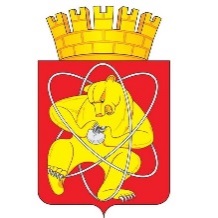 Муниципальное образование «Закрытое административно – территориальное образование  Железногорск Красноярского края»АДМИНИСТРАЦИЯ ЗАТО г. ЖЕЛЕЗНОГОРСКПОСТАНОВЛЕНИЕ   	27.01.2017                                                                                                                 171г. ЖелезногорскО внесении изменений в Постановление Администрации ЗАТО г. Железногорск Красноярского края от 16.02.2016 № 341 «Об утверждении ставок платы за единицу объема древесины»Руководствуясь статьями 76, 84 Лесного кодекса Российской Федерации от 04.12.2006 № 200-ФЗ, на основании статьи 16 Федерального закона от 06.10.2003 № 131-ФЗ «Об общих принципах организации местного самоуправления в Российской Федерации»,  руководствуясь постановлением Правительства Российской Федерации от 22.05.2007 № 310 «О ставках платы за единицу объема лесных ресурсов и ставках платы за единицу площади лесного участка, находящегося в федеральной собственности», постановлением Правительства РФ от 14.12.2016 № 1350 «О коэффициентах к ставкам платы за единицу объема лесных ресурсов и ставкам платы за единицу площади лесного участка, находящегося в федеральной собственности», статьей 37 Устава ЗАТО Железногорск, ПОСТАНОВЛЯЮ:1. Внести следующие изменения в Постановление Администрации ЗАТО           г. Железногорск от 16.02.2016 № 341 «Об утверждении ставок платы за единицу объема древесины»:1.1. Изложить приложение № 1 к Постановлению в новой редакции согласно приложению № 1 к настоящему Постановлению.2. Управлению делами Администрации ЗАТО г. Железногорск                               (Е.В. Андросова) довести настоящее постановление до сведения населения через газету «Город и горожане».3. Отделу общественных связей Администрации ЗАТО г. Железногорск  (И.С. Пикалова) разместить настоящее постановление на официальном сайте муниципального образования «Закрытое административно-территориальное образование город Железногорск Красноярского края» в информационно-телекоммуникационной сети «Интернет».4. Контроль над исполнением настоящего постановления возложить на заместителя Главы администрации ЗАТО г. Железногорск по жилищно-коммунальному хозяйству Ю.Г. Латушкина.5. Настоящее постановление вступает в силу после официального опубликования.Глава администрации								       С.Е. ПешковПриложение № 1к постановлению АдминистрацииЗАТО г. Железногорск                           от 27.01.2017г. № 171СТАВКИ ПЛАТЫ ЗА ЕДИНИЦУ ОБЪЕМА ДРЕВЕСИНЫ, ЗАГОТАВЛИВАЕМОЙ НА ЗЕМЛЯХ, НАХОДЯЩИХСЯ В МУНИЦИПАЛЬНОЙ СОБСТВЕННОСТИ(за 1 плотный кубический метр в рублях)<*> Виды (породы) лесных насаждений, за исключением видов (пород) лесных насаждений, заготовка древесины которых не допускается в соответствии с утвержденным уполномоченным Правительством Российской Федерации федеральным органом исполнительной власти перечнем видов (пород) деревьев и кустарников, заготовка древесины которых не допускается.<**> К крупной деловой древесине относятся отрезки ствола диаметром в верхнем торце без коры 25 см и более, к средней - диаметром от 13 до 24 см, к мелкой - диаметром от 3 до 12 см. Диаметр дровяной древесины измеряется в коре.Порода  Запас на 1 га до 100 м куб.Запас на 1 га до 100 м куб.Запас на 1 га до 100 м куб.Запас на 1 га до 100 м куб.Запас от 101 до 150 м куб.Запас от 101 до 150 м куб.Запас от 101 до 150 м куб.Запас от 101 до 150 м куб.   Запас свыше 150 м куб.    Запас свыше 150 м куб.    Запас свыше 150 м куб.    Запас свыше 150 м куб. Крупн.Средн.Мелк. Дров. Крупн. Средн.Мелк.Дров.Крупн.Средн.Мелк. Дров.  Первый разряд-расстояние вывозки до 10 км                                                                  Первый разряд-расстояние вывозки до 10 км                                                                  Первый разряд-расстояние вывозки до 10 км                                                                  Первый разряд-расстояние вывозки до 10 км                                                                  Первый разряд-расстояние вывозки до 10 км                                                                  Первый разряд-расстояние вывозки до 10 км                                                                  Первый разряд-расстояние вывозки до 10 км                                                                  Первый разряд-расстояние вывозки до 10 км                                                                  Первый разряд-расстояние вывозки до 10 км                                                                  Первый разряд-расстояние вывозки до 10 км                                                                  Первый разряд-расстояние вывозки до 10 км                                                                  Первый разряд-расстояние вывозки до 10 км                                                                  Первый разряд-расстояние вывозки до 10 км                                                                сосна140,90100,5450,153,67156,56111,7155,724,08164,38117,3058,504,28кедр169,03120,6060,184,40187,81134,0066,864,89197,20140,7070,215,14лиственица112,5380,2440,363,67125,0389,1544,854,08131,2893,6147,094,28ель126,9690,5145,743,67141,06100,5750,834,08148,12105,5953,374,28береза70,4550,1525,694,4078,2855,7228,544,8982,1958,5029,975,14осина13,949,785,870,4915,4910,876,520,5416,2711,426,850,57второй разряд-расстояние вывозки 10,1 - 25 кмвторой разряд-расстояние вывозки 10,1 - 25 кмвторой разряд-расстояние вывозки 10,1 - 25 кмвторой разряд-расстояние вывозки 10,1 - 25 кмвторой разряд-расстояние вывозки 10,1 - 25 кмвторой разряд-расстояние вывозки 10,1 - 25 кмвторой разряд-расстояние вывозки 10,1 - 25 кмвторой разряд-расстояние вывозки 10,1 - 25 кмвторой разряд-расстояние вывозки 10,1 - 25 кмвторой разряд-расстояние вывозки 10,1 - 25 кмвторой разряд-расстояние вывозки 10,1 - 25 кмвторой разряд-расстояние вывозки 10,1 - 25 кмвторой разряд-расстояние вывозки 10,1 - 25 кмсосна128,4391,0045,743,67142,70101,1150,834,08149,83106,1753,374,28кедр153,38109,8354,794,40170,42122,0460,884,89178,94128,1463,935,14лиственица102,2572,6536,452,69113,6180,7240,502,99119,2984,7642,523,14ель114,9782,1940,853,67127,7591,3245,394,08134,1395,8947,664,28береза64,0945,7422,514,4071,2150,8325,014,8974,7753,3726,265,14осина12,489,544,400,4913,8610,604,890,5414,5511,135,140,57